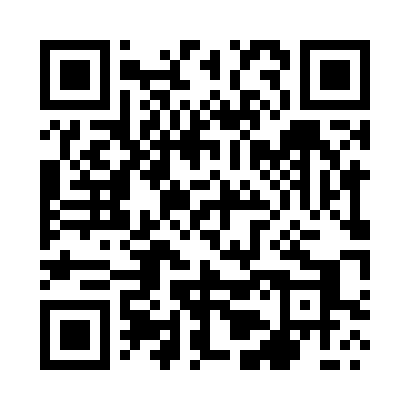 Prayer times for Wymokle, PolandWed 1 May 2024 - Fri 31 May 2024High Latitude Method: Angle Based RulePrayer Calculation Method: Muslim World LeagueAsar Calculation Method: HanafiPrayer times provided by https://www.salahtimes.comDateDayFajrSunriseDhuhrAsrMaghribIsha1Wed2:285:0912:405:498:1310:442Thu2:275:0712:405:508:1410:453Fri2:265:0512:405:518:1610:464Sat2:255:0312:405:528:1810:475Sun2:245:0112:405:548:2010:476Mon2:244:5912:405:558:2110:487Tue2:234:5712:405:568:2310:498Wed2:224:5512:405:578:2510:499Thu2:214:5312:405:588:2710:5010Fri2:214:5212:395:598:2810:5111Sat2:204:5012:396:008:3010:5212Sun2:194:4812:396:018:3210:5213Mon2:184:4612:396:028:3310:5314Tue2:184:4512:396:038:3510:5415Wed2:174:4312:396:048:3610:5416Thu2:174:4212:396:048:3810:5517Fri2:164:4012:406:058:4010:5618Sat2:154:3912:406:068:4110:5619Sun2:154:3712:406:078:4310:5720Mon2:144:3612:406:088:4410:5821Tue2:144:3412:406:098:4610:5922Wed2:134:3312:406:108:4710:5923Thu2:134:3212:406:118:4911:0024Fri2:124:3012:406:128:5011:0125Sat2:124:2912:406:128:5211:0126Sun2:124:2812:406:138:5311:0227Mon2:114:2712:406:148:5411:0328Tue2:114:2612:406:158:5611:0329Wed2:104:2512:416:158:5711:0430Thu2:104:2412:416:168:5811:0431Fri2:104:2312:416:178:5911:05